Vlasychenko VadymExperience:Position applied for: MasterDate of birth: 27.09.1963 (age: 54)Citizenship: UkraineResidence permit in Ukraine: NoCountry of residence: UkraineCity of residence: OdessaContact Tel. No: +38 (048) 235-88-97 / +38 (067) 484-85-22E-Mail: vadym.vlasychenko@mail.ruU.S. visa: NoE.U. visa: NoUkrainian biometric international passport: Not specifiedDate available from: 15.08.2012English knowledge: ExcellentMinimum salary: 13000 $ per monthPositionFrom / ToVessel nameVessel typeDWTMEBHPFlagShipownerCrewingMaster03.03.2012-15.07.2012GASCHEM TANALPG Tanker-LIBERIACOLUMBIA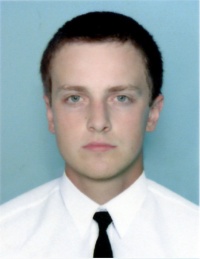 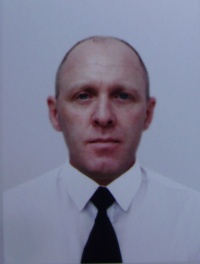 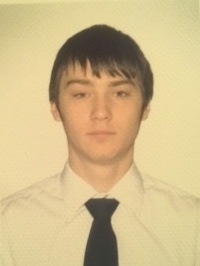 